DO NOT GO OVER ONE PAGE.  THIS IS A SINGLE PAGE FOR THE BOARD MEMBER’S QUICK REFERENCE.Project TitleProject TitleSoybean yield components and seed nutrient concentration responses among nodes to phosphorus fertilitySoybean yield components and seed nutrient concentration responses among nodes to phosphorus fertilitySoybean yield components and seed nutrient concentration responses among nodes to phosphorus fertilitySoybean yield components and seed nutrient concentration responses among nodes to phosphorus fertilitySoybean yield components and seed nutrient concentration responses among nodes to phosphorus fertilitySoybean yield components and seed nutrient concentration responses among nodes to phosphorus fertilityPI’s NamePI’s NameNathan A. SlatonNathan A. SlatonE-mailE-mailnslaton@uark.edu nslaton@uark.edu PI’s TitlePI’s TitleAssociate VP Arkansas Ag Exp StnAssociate VP Arkansas Ag Exp StnInstitution:Institution:University of Arkansas Division of AgUniversity of Arkansas Division of AgMailing AddressMailing Address1371 W Altheimer Drive, DTAS 2171371 W Altheimer Drive, DTAS 2171371 W Altheimer Drive, DTAS 2171371 W Altheimer Drive, DTAS 2171371 W Altheimer Drive, DTAS 2171371 W Altheimer Drive, DTAS 217City/State/Zip City/State/Zip Fayetteville, AR 72704Fayetteville, AR 72704Fayetteville, AR 72704Fayetteville, AR 72704Fayetteville, AR 72704Fayetteville, AR 72704Phone numberPhone number(479)502-9804(479)502-9804(479)502-9804(479)502-9804(479)502-9804(479)502-9804Additional PIsFor this projectAdditional PIsFor this projectDr. Gerson L. Drescher, gldresch@uark.edu, Dr. Trenton L. Roberts, tlrobert@uark.edu , Dr. Md Rasel Parvej, mrparvej@agcenter.lsu.edu Dr. Gerson L. Drescher, gldresch@uark.edu, Dr. Trenton L. Roberts, tlrobert@uark.edu , Dr. Md Rasel Parvej, mrparvej@agcenter.lsu.edu Dr. Gerson L. Drescher, gldresch@uark.edu, Dr. Trenton L. Roberts, tlrobert@uark.edu , Dr. Md Rasel Parvej, mrparvej@agcenter.lsu.edu Dr. Gerson L. Drescher, gldresch@uark.edu, Dr. Trenton L. Roberts, tlrobert@uark.edu , Dr. Md Rasel Parvej, mrparvej@agcenter.lsu.edu Dr. Gerson L. Drescher, gldresch@uark.edu, Dr. Trenton L. Roberts, tlrobert@uark.edu , Dr. Md Rasel Parvej, mrparvej@agcenter.lsu.edu Dr. Gerson L. Drescher, gldresch@uark.edu, Dr. Trenton L. Roberts, tlrobert@uark.edu , Dr. Md Rasel Parvej, mrparvej@agcenter.lsu.edu Research Locations     (and states involved)Research Locations     (and states involved)UARK Rice Research and Extension Center, Stuttgart, Arkansas. LSU AgCenter Macon Ridge Research Station, Winnsboro, Louisiana.UARK Rice Research and Extension Center, Stuttgart, Arkansas. LSU AgCenter Macon Ridge Research Station, Winnsboro, Louisiana.UARK Rice Research and Extension Center, Stuttgart, Arkansas. LSU AgCenter Macon Ridge Research Station, Winnsboro, Louisiana.UARK Rice Research and Extension Center, Stuttgart, Arkansas. LSU AgCenter Macon Ridge Research Station, Winnsboro, Louisiana.UARK Rice Research and Extension Center, Stuttgart, Arkansas. LSU AgCenter Macon Ridge Research Station, Winnsboro, Louisiana.UARK Rice Research and Extension Center, Stuttgart, Arkansas. LSU AgCenter Macon Ridge Research Station, Winnsboro, Louisiana.Timeline: Current Year - FY23Timeline: Current Year - FY23Timeline: Current Year - FY23Multi-Year Project Information (if applicable)Multi-Year Project Information (if applicable)Multi-Year Project Information (if applicable)Multi-Year Project Information (if applicable)Multi-Year Project Information (if applicable)Timeline: Current Year - FY23Timeline: Current Year - FY23Timeline: Current Year - FY23Year 1Year 1Year 2Year 2Year 3Start DateMarch 2023March 2023March 2021March 2021March 2022March 2022March 2023End DateMarch 2024March 2024March 2022March 2022March 2023March 2023March 2024Funds Requested$35,736$35,736$35,355$35,355$35,266$35,266$35,736Program Area (e.g., breeding, mngt.): Cultural Practices (plant nutrition)Program Area (e.g., breeding, mngt.): Cultural Practices (plant nutrition)Program Area (e.g., breeding, mngt.): Cultural Practices (plant nutrition)Program Area (e.g., breeding, mngt.): Cultural Practices (plant nutrition)Program Area (e.g., breeding, mngt.): Cultural Practices (plant nutrition)Program Area (e.g., breeding, mngt.): Cultural Practices (plant nutrition)Program Area (e.g., breeding, mngt.): Cultural Practices (plant nutrition)Program Area (e.g., breeding, mngt.): Cultural Practices (plant nutrition)ObjectivesObjectivesEvaluate the effects of P fertility on soybean seed yield, yield components, seed nutrient concentration among nodes, and the pattern of tissue-P concentration across time.Evaluate the effects of P fertility on soybean seed yield, yield components, seed nutrient concentration among nodes, and the pattern of tissue-P concentration across time.Evaluate the effects of P fertility on soybean seed yield, yield components, seed nutrient concentration among nodes, and the pattern of tissue-P concentration across time.Evaluate the effects of P fertility on soybean seed yield, yield components, seed nutrient concentration among nodes, and the pattern of tissue-P concentration across time.Evaluate the effects of P fertility on soybean seed yield, yield components, seed nutrient concentration among nodes, and the pattern of tissue-P concentration across time.Evaluate the effects of P fertility on soybean seed yield, yield components, seed nutrient concentration among nodes, and the pattern of tissue-P concentration across time.JustificationJustificationSoybean is widely cultivated on soils with limited P availability. Investigating how P availability affects soybean tissue-P concentration and yield components is paramount to developing better fertilizer-P recommendations and preventing yield loss. Soybean is widely cultivated on soils with limited P availability. Investigating how P availability affects soybean tissue-P concentration and yield components is paramount to developing better fertilizer-P recommendations and preventing yield loss. Soybean is widely cultivated on soils with limited P availability. Investigating how P availability affects soybean tissue-P concentration and yield components is paramount to developing better fertilizer-P recommendations and preventing yield loss. Soybean is widely cultivated on soils with limited P availability. Investigating how P availability affects soybean tissue-P concentration and yield components is paramount to developing better fertilizer-P recommendations and preventing yield loss. Soybean is widely cultivated on soils with limited P availability. Investigating how P availability affects soybean tissue-P concentration and yield components is paramount to developing better fertilizer-P recommendations and preventing yield loss. Soybean is widely cultivated on soils with limited P availability. Investigating how P availability affects soybean tissue-P concentration and yield components is paramount to developing better fertilizer-P recommendations and preventing yield loss. Exp SetupExp SetupReplicated fertilizer-P rate trials will be carried out from 2021 to 2023 in a long-term site varying in soil P availability (low to high) in Arkansas and in a P-deficient site in Louisiana. Replicated fertilizer-P rate trials will be carried out from 2021 to 2023 in a long-term site varying in soil P availability (low to high) in Arkansas and in a P-deficient site in Louisiana. Replicated fertilizer-P rate trials will be carried out from 2021 to 2023 in a long-term site varying in soil P availability (low to high) in Arkansas and in a P-deficient site in Louisiana. Replicated fertilizer-P rate trials will be carried out from 2021 to 2023 in a long-term site varying in soil P availability (low to high) in Arkansas and in a P-deficient site in Louisiana. Replicated fertilizer-P rate trials will be carried out from 2021 to 2023 in a long-term site varying in soil P availability (low to high) in Arkansas and in a P-deficient site in Louisiana. Replicated fertilizer-P rate trials will be carried out from 2021 to 2023 in a long-term site varying in soil P availability (low to high) in Arkansas and in a P-deficient site in Louisiana. Summary Summary Preliminary results are showing that sub-optimum P availability affects leaf-P concentrations, soybean growth, canopy coverage, and the distribution of yield components and seed-P concentrations among nodes.Preliminary results are showing that sub-optimum P availability affects leaf-P concentrations, soybean growth, canopy coverage, and the distribution of yield components and seed-P concentrations among nodes.Preliminary results are showing that sub-optimum P availability affects leaf-P concentrations, soybean growth, canopy coverage, and the distribution of yield components and seed-P concentrations among nodes.Preliminary results are showing that sub-optimum P availability affects leaf-P concentrations, soybean growth, canopy coverage, and the distribution of yield components and seed-P concentrations among nodes.Preliminary results are showing that sub-optimum P availability affects leaf-P concentrations, soybean growth, canopy coverage, and the distribution of yield components and seed-P concentrations among nodes.Preliminary results are showing that sub-optimum P availability affects leaf-P concentrations, soybean growth, canopy coverage, and the distribution of yield components and seed-P concentrations among nodes.Key MetricsKey MetricsResults will be published in a peer-reviewed journal, included in the Arkansas Soybean Production Handbook, and shared via presentations at professional meetings. Results will be published in a peer-reviewed journal, included in the Arkansas Soybean Production Handbook, and shared via presentations at professional meetings. Results will be published in a peer-reviewed journal, included in the Arkansas Soybean Production Handbook, and shared via presentations at professional meetings. Results will be published in a peer-reviewed journal, included in the Arkansas Soybean Production Handbook, and shared via presentations at professional meetings. Results will be published in a peer-reviewed journal, included in the Arkansas Soybean Production Handbook, and shared via presentations at professional meetings. Results will be published in a peer-reviewed journal, included in the Arkansas Soybean Production Handbook, and shared via presentations at professional meetings. Expected DeliverablesExpected DeliverablesThe information from this project will improve soybean P nutrition diagnosis and fertilizer-P management, and can eventually be used to develop a decision support tool.The information from this project will improve soybean P nutrition diagnosis and fertilizer-P management, and can eventually be used to develop a decision support tool.The information from this project will improve soybean P nutrition diagnosis and fertilizer-P management, and can eventually be used to develop a decision support tool.The information from this project will improve soybean P nutrition diagnosis and fertilizer-P management, and can eventually be used to develop a decision support tool.The information from this project will improve soybean P nutrition diagnosis and fertilizer-P management, and can eventually be used to develop a decision support tool.The information from this project will improve soybean P nutrition diagnosis and fertilizer-P management, and can eventually be used to develop a decision support tool.Benefit to midsouth farmersBenefit to midsouth farmersFirst, understanding how P deficiency influences individual yield components on specific nodes will indicate whether post-emergence P applications could rescue P-deficient plants. Second, an improved understanding of and the ability to accurately diagnose P deficiency will positively impact production economics and the environment.First, understanding how P deficiency influences individual yield components on specific nodes will indicate whether post-emergence P applications could rescue P-deficient plants. Second, an improved understanding of and the ability to accurately diagnose P deficiency will positively impact production economics and the environment.First, understanding how P deficiency influences individual yield components on specific nodes will indicate whether post-emergence P applications could rescue P-deficient plants. Second, an improved understanding of and the ability to accurately diagnose P deficiency will positively impact production economics and the environment.First, understanding how P deficiency influences individual yield components on specific nodes will indicate whether post-emergence P applications could rescue P-deficient plants. Second, an improved understanding of and the ability to accurately diagnose P deficiency will positively impact production economics and the environment.First, understanding how P deficiency influences individual yield components on specific nodes will indicate whether post-emergence P applications could rescue P-deficient plants. Second, an improved understanding of and the ability to accurately diagnose P deficiency will positively impact production economics and the environment.First, understanding how P deficiency influences individual yield components on specific nodes will indicate whether post-emergence P applications could rescue P-deficient plants. Second, an improved understanding of and the ability to accurately diagnose P deficiency will positively impact production economics and the environment.Progress MadeProgress MadeP fertility trials were conducted in 2021 and are being repeated in 2022. Additional site-year information from 2023 will allow us to have more conclusive information about the influence of P availability on soybean plant nutrition and yield responses.P fertility trials were conducted in 2021 and are being repeated in 2022. Additional site-year information from 2023 will allow us to have more conclusive information about the influence of P availability on soybean plant nutrition and yield responses.P fertility trials were conducted in 2021 and are being repeated in 2022. Additional site-year information from 2023 will allow us to have more conclusive information about the influence of P availability on soybean plant nutrition and yield responses.P fertility trials were conducted in 2021 and are being repeated in 2022. Additional site-year information from 2023 will allow us to have more conclusive information about the influence of P availability on soybean plant nutrition and yield responses.P fertility trials were conducted in 2021 and are being repeated in 2022. Additional site-year information from 2023 will allow us to have more conclusive information about the influence of P availability on soybean plant nutrition and yield responses.P fertility trials were conducted in 2021 and are being repeated in 2022. Additional site-year information from 2023 will allow us to have more conclusive information about the influence of P availability on soybean plant nutrition and yield responses.Signature of Principle InvestigatorSignature of Principle InvestigatorSignature of Principle InvestigatorSignature of Principle InvestigatorSignature of Principle InvestigatorSignature of Principle InvestigatorDate:Date: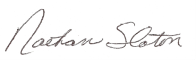 07/22/202207/22/2022